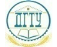 МИНИСТЕРСТВО НАУКИ И ВЫСШЕГО ОБРАЗОВАНИЯ РОССИЙСКОЙ ФЕДЕРАЦИИМИНИСТЕРСТВО НАУКИ И ВЫСШЕГО ОБРАЗОВАНИЯ РОССИЙСКОЙ ФЕДЕРАЦИИМИНИСТЕРСТВО НАУКИ И ВЫСШЕГО ОБРАЗОВАНИЯ РОССИЙСКОЙ ФЕДЕРАЦИИМИНИСТЕРСТВО НАУКИ И ВЫСШЕГО ОБРАЗОВАНИЯ РОССИЙСКОЙ ФЕДЕРАЦИИМИНИСТЕРСТВО НАУКИ И ВЫСШЕГО ОБРАЗОВАНИЯ РОССИЙСКОЙ ФЕДЕРАЦИИМИНИСТЕРСТВО НАУКИ И ВЫСШЕГО ОБРАЗОВАНИЯ РОССИЙСКОЙ ФЕДЕРАЦИИМИНИСТЕРСТВО НАУКИ И ВЫСШЕГО ОБРАЗОВАНИЯ РОССИЙСКОЙ ФЕДЕРАЦИИМИНИСТЕРСТВО НАУКИ И ВЫСШЕГО ОБРАЗОВАНИЯ РОССИЙСКОЙ ФЕДЕРАЦИИМИНИСТЕРСТВО НАУКИ И ВЫСШЕГО ОБРАЗОВАНИЯ РОССИЙСКОЙ ФЕДЕРАЦИИМИНИСТЕРСТВО НАУКИ И ВЫСШЕГО ОБРАЗОВАНИЯ РОССИЙСКОЙ ФЕДЕРАЦИИМИНИСТЕРСТВО НАУКИ И ВЫСШЕГО ОБРАЗОВАНИЯ РОССИЙСКОЙ ФЕДЕРАЦИИМИНИСТЕРСТВО НАУКИ И ВЫСШЕГО ОБРАЗОВАНИЯ РОССИЙСКОЙ ФЕДЕРАЦИИМИНИСТЕРСТВО НАУКИ И ВЫСШЕГО ОБРАЗОВАНИЯ РОССИЙСКОЙ ФЕДЕРАЦИИМИНИСТЕРСТВО НАУКИ И ВЫСШЕГО ОБРАЗОВАНИЯ РОССИЙСКОЙ ФЕДЕРАЦИИМИНИСТЕРСТВО НАУКИ И ВЫСШЕГО ОБРАЗОВАНИЯ РОССИЙСКОЙ ФЕДЕРАЦИИМИНИСТЕРСТВО НАУКИ И ВЫСШЕГО ОБРАЗОВАНИЯ РОССИЙСКОЙ ФЕДЕРАЦИИМИНИСТЕРСТВО НАУКИ И ВЫСШЕГО ОБРАЗОВАНИЯ РОССИЙСКОЙ ФЕДЕРАЦИИМИНИСТЕРСТВО НАУКИ И ВЫСШЕГО ОБРАЗОВАНИЯ РОССИЙСКОЙ ФЕДЕРАЦИИМИНИСТЕРСТВО НАУКИ И ВЫСШЕГО ОБРАЗОВАНИЯ РОССИЙСКОЙ ФЕДЕРАЦИИМИНИСТЕРСТВО НАУКИ И ВЫСШЕГО ОБРАЗОВАНИЯ РОССИЙСКОЙ ФЕДЕРАЦИИМИНИСТЕРСТВО НАУКИ И ВЫСШЕГО ОБРАЗОВАНИЯ РОССИЙСКОЙ ФЕДЕРАЦИИМИНИСТЕРСТВО НАУКИ И ВЫСШЕГО ОБРАЗОВАНИЯ РОССИЙСКОЙ ФЕДЕРАЦИИМИНИСТЕРСТВО НАУКИ И ВЫСШЕГО ОБРАЗОВАНИЯ РОССИЙСКОЙ ФЕДЕРАЦИИМИНИСТЕРСТВО НАУКИ И ВЫСШЕГО ОБРАЗОВАНИЯ РОССИЙСКОЙ ФЕДЕРАЦИИМИНИСТЕРСТВО НАУКИ И ВЫСШЕГО ОБРАЗОВАНИЯ РОССИЙСКОЙ ФЕДЕРАЦИИФЕДЕРАЛЬНОЕ ГОСУДАРСТВЕННОЕ БЮДЖЕТНОЕ ОБРАЗОВАТЕЛЬНОЕ УЧРЕЖДЕНИЕ ВЫСШЕГО ОБРАЗОВАНИЯ«ДОНСКОЙ ГОСУДАРСТВЕННЫЙ ТЕХНИЧЕСКИЙ УНИВЕРСИТЕТ»(ДГТУ)ФЕДЕРАЛЬНОЕ ГОСУДАРСТВЕННОЕ БЮДЖЕТНОЕ ОБРАЗОВАТЕЛЬНОЕ УЧРЕЖДЕНИЕ ВЫСШЕГО ОБРАЗОВАНИЯ«ДОНСКОЙ ГОСУДАРСТВЕННЫЙ ТЕХНИЧЕСКИЙ УНИВЕРСИТЕТ»(ДГТУ)ФЕДЕРАЛЬНОЕ ГОСУДАРСТВЕННОЕ БЮДЖЕТНОЕ ОБРАЗОВАТЕЛЬНОЕ УЧРЕЖДЕНИЕ ВЫСШЕГО ОБРАЗОВАНИЯ«ДОНСКОЙ ГОСУДАРСТВЕННЫЙ ТЕХНИЧЕСКИЙ УНИВЕРСИТЕТ»(ДГТУ)ФЕДЕРАЛЬНОЕ ГОСУДАРСТВЕННОЕ БЮДЖЕТНОЕ ОБРАЗОВАТЕЛЬНОЕ УЧРЕЖДЕНИЕ ВЫСШЕГО ОБРАЗОВАНИЯ«ДОНСКОЙ ГОСУДАРСТВЕННЫЙ ТЕХНИЧЕСКИЙ УНИВЕРСИТЕТ»(ДГТУ)ФЕДЕРАЛЬНОЕ ГОСУДАРСТВЕННОЕ БЮДЖЕТНОЕ ОБРАЗОВАТЕЛЬНОЕ УЧРЕЖДЕНИЕ ВЫСШЕГО ОБРАЗОВАНИЯ«ДОНСКОЙ ГОСУДАРСТВЕННЫЙ ТЕХНИЧЕСКИЙ УНИВЕРСИТЕТ»(ДГТУ)ФЕДЕРАЛЬНОЕ ГОСУДАРСТВЕННОЕ БЮДЖЕТНОЕ ОБРАЗОВАТЕЛЬНОЕ УЧРЕЖДЕНИЕ ВЫСШЕГО ОБРАЗОВАНИЯ«ДОНСКОЙ ГОСУДАРСТВЕННЫЙ ТЕХНИЧЕСКИЙ УНИВЕРСИТЕТ»(ДГТУ)ФЕДЕРАЛЬНОЕ ГОСУДАРСТВЕННОЕ БЮДЖЕТНОЕ ОБРАЗОВАТЕЛЬНОЕ УЧРЕЖДЕНИЕ ВЫСШЕГО ОБРАЗОВАНИЯ«ДОНСКОЙ ГОСУДАРСТВЕННЫЙ ТЕХНИЧЕСКИЙ УНИВЕРСИТЕТ»(ДГТУ)ФЕДЕРАЛЬНОЕ ГОСУДАРСТВЕННОЕ БЮДЖЕТНОЕ ОБРАЗОВАТЕЛЬНОЕ УЧРЕЖДЕНИЕ ВЫСШЕГО ОБРАЗОВАНИЯ«ДОНСКОЙ ГОСУДАРСТВЕННЫЙ ТЕХНИЧЕСКИЙ УНИВЕРСИТЕТ»(ДГТУ)ФЕДЕРАЛЬНОЕ ГОСУДАРСТВЕННОЕ БЮДЖЕТНОЕ ОБРАЗОВАТЕЛЬНОЕ УЧРЕЖДЕНИЕ ВЫСШЕГО ОБРАЗОВАНИЯ«ДОНСКОЙ ГОСУДАРСТВЕННЫЙ ТЕХНИЧЕСКИЙ УНИВЕРСИТЕТ»(ДГТУ)ФЕДЕРАЛЬНОЕ ГОСУДАРСТВЕННОЕ БЮДЖЕТНОЕ ОБРАЗОВАТЕЛЬНОЕ УЧРЕЖДЕНИЕ ВЫСШЕГО ОБРАЗОВАНИЯ«ДОНСКОЙ ГОСУДАРСТВЕННЫЙ ТЕХНИЧЕСКИЙ УНИВЕРСИТЕТ»(ДГТУ)ФЕДЕРАЛЬНОЕ ГОСУДАРСТВЕННОЕ БЮДЖЕТНОЕ ОБРАЗОВАТЕЛЬНОЕ УЧРЕЖДЕНИЕ ВЫСШЕГО ОБРАЗОВАНИЯ«ДОНСКОЙ ГОСУДАРСТВЕННЫЙ ТЕХНИЧЕСКИЙ УНИВЕРСИТЕТ»(ДГТУ)ФЕДЕРАЛЬНОЕ ГОСУДАРСТВЕННОЕ БЮДЖЕТНОЕ ОБРАЗОВАТЕЛЬНОЕ УЧРЕЖДЕНИЕ ВЫСШЕГО ОБРАЗОВАНИЯ«ДОНСКОЙ ГОСУДАРСТВЕННЫЙ ТЕХНИЧЕСКИЙ УНИВЕРСИТЕТ»(ДГТУ)ФЕДЕРАЛЬНОЕ ГОСУДАРСТВЕННОЕ БЮДЖЕТНОЕ ОБРАЗОВАТЕЛЬНОЕ УЧРЕЖДЕНИЕ ВЫСШЕГО ОБРАЗОВАНИЯ«ДОНСКОЙ ГОСУДАРСТВЕННЫЙ ТЕХНИЧЕСКИЙ УНИВЕРСИТЕТ»(ДГТУ)ФЕДЕРАЛЬНОЕ ГОСУДАРСТВЕННОЕ БЮДЖЕТНОЕ ОБРАЗОВАТЕЛЬНОЕ УЧРЕЖДЕНИЕ ВЫСШЕГО ОБРАЗОВАНИЯ«ДОНСКОЙ ГОСУДАРСТВЕННЫЙ ТЕХНИЧЕСКИЙ УНИВЕРСИТЕТ»(ДГТУ)ФЕДЕРАЛЬНОЕ ГОСУДАРСТВЕННОЕ БЮДЖЕТНОЕ ОБРАЗОВАТЕЛЬНОЕ УЧРЕЖДЕНИЕ ВЫСШЕГО ОБРАЗОВАНИЯ«ДОНСКОЙ ГОСУДАРСТВЕННЫЙ ТЕХНИЧЕСКИЙ УНИВЕРСИТЕТ»(ДГТУ)ФЕДЕРАЛЬНОЕ ГОСУДАРСТВЕННОЕ БЮДЖЕТНОЕ ОБРАЗОВАТЕЛЬНОЕ УЧРЕЖДЕНИЕ ВЫСШЕГО ОБРАЗОВАНИЯ«ДОНСКОЙ ГОСУДАРСТВЕННЫЙ ТЕХНИЧЕСКИЙ УНИВЕРСИТЕТ»(ДГТУ)ФЕДЕРАЛЬНОЕ ГОСУДАРСТВЕННОЕ БЮДЖЕТНОЕ ОБРАЗОВАТЕЛЬНОЕ УЧРЕЖДЕНИЕ ВЫСШЕГО ОБРАЗОВАНИЯ«ДОНСКОЙ ГОСУДАРСТВЕННЫЙ ТЕХНИЧЕСКИЙ УНИВЕРСИТЕТ»(ДГТУ)ФЕДЕРАЛЬНОЕ ГОСУДАРСТВЕННОЕ БЮДЖЕТНОЕ ОБРАЗОВАТЕЛЬНОЕ УЧРЕЖДЕНИЕ ВЫСШЕГО ОБРАЗОВАНИЯ«ДОНСКОЙ ГОСУДАРСТВЕННЫЙ ТЕХНИЧЕСКИЙ УНИВЕРСИТЕТ»(ДГТУ)ФЕДЕРАЛЬНОЕ ГОСУДАРСТВЕННОЕ БЮДЖЕТНОЕ ОБРАЗОВАТЕЛЬНОЕ УЧРЕЖДЕНИЕ ВЫСШЕГО ОБРАЗОВАНИЯ«ДОНСКОЙ ГОСУДАРСТВЕННЫЙ ТЕХНИЧЕСКИЙ УНИВЕРСИТЕТ»(ДГТУ)ФЕДЕРАЛЬНОЕ ГОСУДАРСТВЕННОЕ БЮДЖЕТНОЕ ОБРАЗОВАТЕЛЬНОЕ УЧРЕЖДЕНИЕ ВЫСШЕГО ОБРАЗОВАНИЯ«ДОНСКОЙ ГОСУДАРСТВЕННЫЙ ТЕХНИЧЕСКИЙ УНИВЕРСИТЕТ»(ДГТУ)ФЕДЕРАЛЬНОЕ ГОСУДАРСТВЕННОЕ БЮДЖЕТНОЕ ОБРАЗОВАТЕЛЬНОЕ УЧРЕЖДЕНИЕ ВЫСШЕГО ОБРАЗОВАНИЯ«ДОНСКОЙ ГОСУДАРСТВЕННЫЙ ТЕХНИЧЕСКИЙ УНИВЕРСИТЕТ»(ДГТУ)ФЕДЕРАЛЬНОЕ ГОСУДАРСТВЕННОЕ БЮДЖЕТНОЕ ОБРАЗОВАТЕЛЬНОЕ УЧРЕЖДЕНИЕ ВЫСШЕГО ОБРАЗОВАНИЯ«ДОНСКОЙ ГОСУДАРСТВЕННЫЙ ТЕХНИЧЕСКИЙ УНИВЕРСИТЕТ»(ДГТУ)ФЕДЕРАЛЬНОЕ ГОСУДАРСТВЕННОЕ БЮДЖЕТНОЕ ОБРАЗОВАТЕЛЬНОЕ УЧРЕЖДЕНИЕ ВЫСШЕГО ОБРАЗОВАНИЯ«ДОНСКОЙ ГОСУДАРСТВЕННЫЙ ТЕХНИЧЕСКИЙ УНИВЕРСИТЕТ»(ДГТУ)ФЕДЕРАЛЬНОЕ ГОСУДАРСТВЕННОЕ БЮДЖЕТНОЕ ОБРАЗОВАТЕЛЬНОЕ УЧРЕЖДЕНИЕ ВЫСШЕГО ОБРАЗОВАНИЯ«ДОНСКОЙ ГОСУДАРСТВЕННЫЙ ТЕХНИЧЕСКИЙ УНИВЕРСИТЕТ»(ДГТУ)ФЕДЕРАЛЬНОЕ ГОСУДАРСТВЕННОЕ БЮДЖЕТНОЕ ОБРАЗОВАТЕЛЬНОЕ УЧРЕЖДЕНИЕ ВЫСШЕГО ОБРАЗОВАНИЯ«ДОНСКОЙ ГОСУДАРСТВЕННЫЙ ТЕХНИЧЕСКИЙ УНИВЕРСИТЕТ»(ДГТУ)УТВЕРЖДАЮУТВЕРЖДАЮУТВЕРЖДАЮУТВЕРЖДАЮУТВЕРЖДАЮДиректор КЭУПДиректор КЭУПДиректор КЭУПДиректор КЭУПДиректор КЭУП______________ В.И. Мигаль______________ В.И. Мигаль______________ В.И. Мигаль______________ В.И. Мигаль______________ В.И. Мигаль______________ В.И. Мигаль______________ В.И. Мигаль______________ В.И. Мигаль______________ В.И. Мигаль______________ В.И. Мигаль______________ В.И. Мигаль______________ В.И. Мигаль______________ В.И. Мигаль______________ В.И. Мигаль______________ В.И. МигальУчебная практикаУчебная практикаУчебная практикаУчебная практикаУчебная практикаУчебная практикаУчебная практикаУчебная практикаУчебная практикаУчебная практикаУчебная практикаУчебная практикаУчебная практикаУчебная практикаУчебная практикаУчебная практикаУчебная практикаУчебная практикаУчебная практикаУчебная практикаУчебная практикаУчебная практикаУчебная практикаУчебная практикаУчебная практикарабочая программа дисциплины (модуля)рабочая программа дисциплины (модуля)рабочая программа дисциплины (модуля)рабочая программа дисциплины (модуля)рабочая программа дисциплины (модуля)рабочая программа дисциплины (модуля)рабочая программа дисциплины (модуля)рабочая программа дисциплины (модуля)рабочая программа дисциплины (модуля)рабочая программа дисциплины (модуля)рабочая программа дисциплины (модуля)рабочая программа дисциплины (модуля)рабочая программа дисциплины (модуля)рабочая программа дисциплины (модуля)рабочая программа дисциплины (модуля)рабочая программа дисциплины (модуля)рабочая программа дисциплины (модуля)рабочая программа дисциплины (модуля)рабочая программа дисциплины (модуля)рабочая программа дисциплины (модуля)рабочая программа дисциплины (модуля)рабочая программа дисциплины (модуля)рабочая программа дисциплины (модуля)рабочая программа дисциплины (модуля)рабочая программа дисциплины (модуля)Закреплена заЗакреплена заКолледж экономики, управления и праваКолледж экономики, управления и праваКолледж экономики, управления и праваКолледж экономики, управления и праваКолледж экономики, управления и праваКолледж экономики, управления и праваКолледж экономики, управления и праваКолледж экономики, управления и праваКолледж экономики, управления и праваКолледж экономики, управления и праваКолледж экономики, управления и праваКолледж экономики, управления и праваКолледж экономики, управления и праваКолледж экономики, управления и праваКолледж экономики, управления и праваКолледж экономики, управления и праваКолледж экономики, управления и праваУчебный планУчебный планУчебный планУчебный планУчебный планУчебный планУчебный план38_02_01-18-1-2022-2023-11кл.plxЭкономика и бухгалтерский учет (по отраслям)38_02_01-18-1-2022-2023-11кл.plxЭкономика и бухгалтерский учет (по отраслям)38_02_01-18-1-2022-2023-11кл.plxЭкономика и бухгалтерский учет (по отраслям)38_02_01-18-1-2022-2023-11кл.plxЭкономика и бухгалтерский учет (по отраслям)38_02_01-18-1-2022-2023-11кл.plxЭкономика и бухгалтерский учет (по отраслям)38_02_01-18-1-2022-2023-11кл.plxЭкономика и бухгалтерский учет (по отраслям)38_02_01-18-1-2022-2023-11кл.plxЭкономика и бухгалтерский учет (по отраслям)38_02_01-18-1-2022-2023-11кл.plxЭкономика и бухгалтерский учет (по отраслям)38_02_01-18-1-2022-2023-11кл.plxЭкономика и бухгалтерский учет (по отраслям)38_02_01-18-1-2022-2023-11кл.plxЭкономика и бухгалтерский учет (по отраслям)38_02_01-18-1-2022-2023-11кл.plxЭкономика и бухгалтерский учет (по отраслям)38_02_01-18-1-2022-2023-11кл.plxЭкономика и бухгалтерский учет (по отраслям)38_02_01-18-1-2022-2023-11кл.plxЭкономика и бухгалтерский учет (по отраслям)38_02_01-18-1-2022-2023-11кл.plxЭкономика и бухгалтерский учет (по отраслям)38_02_01-18-1-2022-2023-11кл.plxЭкономика и бухгалтерский учет (по отраслям)38_02_01-18-1-2022-2023-11кл.plxЭкономика и бухгалтерский учет (по отраслям)38_02_01-18-1-2022-2023-11кл.plxЭкономика и бухгалтерский учет (по отраслям)38_02_01-18-1-2022-2023-11кл.plxЭкономика и бухгалтерский учет (по отраслям)38_02_01-18-1-2022-2023-11кл.plxЭкономика и бухгалтерский учет (по отраслям)38_02_01-18-1-2022-2023-11кл.plxЭкономика и бухгалтерский учет (по отраслям)38_02_01-18-1-2022-2023-11кл.plxЭкономика и бухгалтерский учет (по отраслям)38_02_01-18-1-2022-2023-11кл.plxЭкономика и бухгалтерский учет (по отраслям)38_02_01-18-1-2022-2023-11кл.plxЭкономика и бухгалтерский учет (по отраслям)38_02_01-18-1-2022-2023-11кл.plxЭкономика и бухгалтерский учет (по отраслям)38_02_01-18-1-2022-2023-11кл.plxЭкономика и бухгалтерский учет (по отраслям)38_02_01-18-1-2022-2023-11кл.plxЭкономика и бухгалтерский учет (по отраслям)38_02_01-18-1-2022-2023-11кл.plxЭкономика и бухгалтерский учет (по отраслям)38_02_01-18-1-2022-2023-11кл.plxЭкономика и бухгалтерский учет (по отраслям)38_02_01-18-1-2022-2023-11кл.plxЭкономика и бухгалтерский учет (по отраслям)38_02_01-18-1-2022-2023-11кл.plxЭкономика и бухгалтерский учет (по отраслям)38_02_01-18-1-2022-2023-11кл.plxЭкономика и бухгалтерский учет (по отраслям)38_02_01-18-1-2022-2023-11кл.plxЭкономика и бухгалтерский учет (по отраслям)38_02_01-18-1-2022-2023-11кл.plxЭкономика и бухгалтерский учет (по отраслям)38_02_01-18-1-2022-2023-11кл.plxЭкономика и бухгалтерский учет (по отраслям)КвалификацияКвалификацияКвалификацияКвалификацияКвалификацияКвалификацияКвалификациябухгалтербухгалтербухгалтербухгалтербухгалтербухгалтербухгалтербухгалтербухгалтербухгалтербухгалтербухгалтербухгалтербухгалтербухгалтербухгалтербухгалтерФорма обученияФорма обученияФорма обученияФорма обученияФорма обученияФорма обученияФорма обученияочнаяочнаяочнаяочнаяочнаяочнаяочнаяочнаяочнаяочнаяочнаяочнаяочнаяочнаяочнаяочнаяочнаяОбщая трудоемкостьОбщая трудоемкостьОбщая трудоемкостьОбщая трудоемкостьОбщая трудоемкостьОбщая трудоемкость0 ЗЕТ0 ЗЕТ0 ЗЕТ0 ЗЕТ0 ЗЕТ0 ЗЕТЧасов по учебному плануЧасов по учебному плануЧасов по учебному плануЧасов по учебному плануЧасов по учебному плануЧасов по учебному плануЧасов по учебному плануЧасов по учебному плануЧасов по учебному плану363636Формы контроля  в семестрах:Формы контроля  в семестрах:Формы контроля  в семестрах:Формы контроля  в семестрах:Формы контроля  в семестрах:в том числе:в том числе:в том числе:в том числе:в том числе:в том числе:в том числе:в том числе:в том числе:в том числе:зачеты с оценкой 2зачеты с оценкой 2зачеты с оценкой 2аудиторные занятияаудиторные занятияаудиторные занятияаудиторные занятияаудиторные занятияаудиторные занятияаудиторные занятияаудиторные занятия363636зачеты с оценкой 2зачеты с оценкой 2зачеты с оценкой 2самостоятельная работасамостоятельная работасамостоятельная работасамостоятельная работасамостоятельная работасамостоятельная работасамостоятельная работасамостоятельная работа000Распределение часов дисциплины по семестрамРаспределение часов дисциплины по семестрамРаспределение часов дисциплины по семестрамРаспределение часов дисциплины по семестрамРаспределение часов дисциплины по семестрамРаспределение часов дисциплины по семестрамРаспределение часов дисциплины по семестрамРаспределение часов дисциплины по семестрамРаспределение часов дисциплины по семестрамРаспределение часов дисциплины по семестрамРаспределение часов дисциплины по семестрамСеместрСеместрСеместрСеместр22ИтогоИтогоИтогоИтогоИтогоНедельНедельНедельНедель21 1/621 1/6ИтогоИтогоИтогоИтогоИтогоВид занятийВид занятийВид занятийВид занятийУПРПУПУПУПРПРППрактическиеПрактическиеПрактическиеПрактические36363636363636Итого ауд.Итого ауд.Итого ауд.Итого ауд.36363636363636ИтогоИтогоИтогоИтого363636363636362022 г.2022 г.2022 г.2022 г.2022 г.УП: 38_02_01-18-1-2022-2023-11кл.plxУП: 38_02_01-18-1-2022-2023-11кл.plxУП: 38_02_01-18-1-2022-2023-11кл.plxУП: 38_02_01-18-1-2022-2023-11кл.plxУП: 38_02_01-18-1-2022-2023-11кл.plxстр. 2Программу составил(и):Программу составил(и):Программу составил(и):Программу составил(и):Преп., Мазняк Т.В. _________________Преп., Мазняк Т.В. _________________Преп., Мазняк Т.В. _________________Преп., Мазняк Т.В. _________________Преп., Мазняк Т.В. _________________Преп., Мазняк Т.В. _________________Преп., Мазняк Т.В. _________________Преп., Мазняк Т.В. _________________Преп., Мазняк Т.В. _________________Преп., Мазняк Т.В. _________________Рецензент(ы):Рецензент(ы):Рецензент(ы):Рецензент(ы):Преп., Бурейко И.Г. _________________Преп., Бурейко И.Г. _________________Преп., Бурейко И.Г. _________________Преп., Бурейко И.Г. _________________Преп., Бурейко И.Г. _________________Преп., Бурейко И.Г. _________________Преп., Бурейко И.Г. _________________Преп., Бурейко И.Г. _________________Преп., Бурейко И.Г. _________________Преп., Бурейко И.Г. _________________Рабочая программа дисциплины (модуля)Рабочая программа дисциплины (модуля)Рабочая программа дисциплины (модуля)Рабочая программа дисциплины (модуля)Рабочая программа дисциплины (модуля)Рабочая программа дисциплины (модуля)Рабочая программа дисциплины (модуля)Учебная практикаУчебная практикаУчебная практикаУчебная практикаУчебная практикаУчебная практикаУчебная практикаУчебная практикаУчебная практикаУчебная практикаразработана в соответствии с ФГОС СПО:разработана в соответствии с ФГОС СПО:разработана в соответствии с ФГОС СПО:разработана в соответствии с ФГОС СПО:разработана в соответствии с ФГОС СПО:разработана в соответствии с ФГОС СПО:разработана в соответствии с ФГОС СПО:Федеральный государственный образовательный стандарт среднего профессионального образования по специальности 38.02.01 ЭКОНОМИКА И БУХГАЛТЕРСКИЙ УЧЕТ (ПО ОТРАСЛЯМ) (бухгалтер) (уровень подготовки специалистов среднего звена). (приказ Минобрнауки России от 05.02.2018 г. № 69)Федеральный государственный образовательный стандарт среднего профессионального образования по специальности 38.02.01 ЭКОНОМИКА И БУХГАЛТЕРСКИЙ УЧЕТ (ПО ОТРАСЛЯМ) (бухгалтер) (уровень подготовки специалистов среднего звена). (приказ Минобрнауки России от 05.02.2018 г. № 69)Федеральный государственный образовательный стандарт среднего профессионального образования по специальности 38.02.01 ЭКОНОМИКА И БУХГАЛТЕРСКИЙ УЧЕТ (ПО ОТРАСЛЯМ) (бухгалтер) (уровень подготовки специалистов среднего звена). (приказ Минобрнауки России от 05.02.2018 г. № 69)Федеральный государственный образовательный стандарт среднего профессионального образования по специальности 38.02.01 ЭКОНОМИКА И БУХГАЛТЕРСКИЙ УЧЕТ (ПО ОТРАСЛЯМ) (бухгалтер) (уровень подготовки специалистов среднего звена). (приказ Минобрнауки России от 05.02.2018 г. № 69)Федеральный государственный образовательный стандарт среднего профессионального образования по специальности 38.02.01 ЭКОНОМИКА И БУХГАЛТЕРСКИЙ УЧЕТ (ПО ОТРАСЛЯМ) (бухгалтер) (уровень подготовки специалистов среднего звена). (приказ Минобрнауки России от 05.02.2018 г. № 69)Федеральный государственный образовательный стандарт среднего профессионального образования по специальности 38.02.01 ЭКОНОМИКА И БУХГАЛТЕРСКИЙ УЧЕТ (ПО ОТРАСЛЯМ) (бухгалтер) (уровень подготовки специалистов среднего звена). (приказ Минобрнауки России от 05.02.2018 г. № 69)Федеральный государственный образовательный стандарт среднего профессионального образования по специальности 38.02.01 ЭКОНОМИКА И БУХГАЛТЕРСКИЙ УЧЕТ (ПО ОТРАСЛЯМ) (бухгалтер) (уровень подготовки специалистов среднего звена). (приказ Минобрнауки России от 05.02.2018 г. № 69)Федеральный государственный образовательный стандарт среднего профессионального образования по специальности 38.02.01 ЭКОНОМИКА И БУХГАЛТЕРСКИЙ УЧЕТ (ПО ОТРАСЛЯМ) (бухгалтер) (уровень подготовки специалистов среднего звена). (приказ Минобрнауки России от 05.02.2018 г. № 69)Федеральный государственный образовательный стандарт среднего профессионального образования по специальности 38.02.01 ЭКОНОМИКА И БУХГАЛТЕРСКИЙ УЧЕТ (ПО ОТРАСЛЯМ) (бухгалтер) (уровень подготовки специалистов среднего звена). (приказ Минобрнауки России от 05.02.2018 г. № 69)Федеральный государственный образовательный стандарт среднего профессионального образования по специальности 38.02.01 ЭКОНОМИКА И БУХГАЛТЕРСКИЙ УЧЕТ (ПО ОТРАСЛЯМ) (бухгалтер) (уровень подготовки специалистов среднего звена). (приказ Минобрнауки России от 05.02.2018 г. № 69)составлена на основании учебного плана:составлена на основании учебного плана:составлена на основании учебного плана:составлена на основании учебного плана:составлена на основании учебного плана:составлена на основании учебного плана:составлена на основании учебного плана:Экономика и бухгалтерский учет (по отраслям)Экономика и бухгалтерский учет (по отраслям)Экономика и бухгалтерский учет (по отраслям)Экономика и бухгалтерский учет (по отраслям)Экономика и бухгалтерский учет (по отраслям)Экономика и бухгалтерский учет (по отраслям)Экономика и бухгалтерский учет (по отраслям)Экономика и бухгалтерский учет (по отраслям)Экономика и бухгалтерский учет (по отраслям)Экономика и бухгалтерский учет (по отраслям)утвержденного педагогическим советом колледжа от 30.06.2022 протокол № 6.утвержденного педагогическим советом колледжа от 30.06.2022 протокол № 6.утвержденного педагогическим советом колледжа от 30.06.2022 протокол № 6.утвержденного педагогическим советом колледжа от 30.06.2022 протокол № 6.утвержденного педагогическим советом колледжа от 30.06.2022 протокол № 6.утвержденного педагогическим советом колледжа от 30.06.2022 протокол № 6.утвержденного педагогическим советом колледжа от 30.06.2022 протокол № 6.утвержденного педагогическим советом колледжа от 30.06.2022 протокол № 6.утвержденного педагогическим советом колледжа от 30.06.2022 протокол № 6.утвержденного педагогическим советом колледжа от 30.06.2022 протокол № 6.Рабочая программа одобрена на заседании ЦКРабочая программа одобрена на заседании ЦКРабочая программа одобрена на заседании ЦКРабочая программа одобрена на заседании ЦКРабочая программа одобрена на заседании ЦКРабочая программа одобрена на заседании ЦКРабочая программа одобрена на заседании ЦКРабочая программа одобрена на заседании ЦКРабочая программа одобрена на заседании ЦКРабочая программа одобрена на заседании ЦКЭкономика и бухгалтерский учёт (по отраслям)Экономика и бухгалтерский учёт (по отраслям)Экономика и бухгалтерский учёт (по отраслям)Экономика и бухгалтерский учёт (по отраслям)Экономика и бухгалтерский учёт (по отраслям)Экономика и бухгалтерский учёт (по отраслям)Экономика и бухгалтерский учёт (по отраслям)Экономика и бухгалтерский учёт (по отраслям)Протокол от 30.06.2022 г.  № 10Срок действия программы: 2022-2023 уч.г.Протокол от 30.06.2022 г.  № 10Срок действия программы: 2022-2023 уч.г.Протокол от 30.06.2022 г.  № 10Срок действия программы: 2022-2023 уч.г.Протокол от 30.06.2022 г.  № 10Срок действия программы: 2022-2023 уч.г.Протокол от 30.06.2022 г.  № 10Срок действия программы: 2022-2023 уч.г.Протокол от 30.06.2022 г.  № 10Срок действия программы: 2022-2023 уч.г.Протокол от 30.06.2022 г.  № 10Срок действия программы: 2022-2023 уч.г.Протокол от 30.06.2022 г.  № 10Срок действия программы: 2022-2023 уч.г.Протокол от 30.06.2022 г.  № 10Срок действия программы: 2022-2023 уч.г.Протокол от 30.06.2022 г.  № 10Срок действия программы: 2022-2023 уч.г.Протокол от 30.06.2022 г.  № 10Срок действия программы: 2022-2023 уч.г.Протокол от 30.06.2022 г.  № 10Срок действия программы: 2022-2023 уч.г.Протокол от 30.06.2022 г.  № 10Срок действия программы: 2022-2023 уч.г.Протокол от 30.06.2022 г.  № 10Срок действия программы: 2022-2023 уч.г.Протокол от 30.06.2022 г.  № 10Срок действия программы: 2022-2023 уч.г.Протокол от 30.06.2022 г.  № 10Срок действия программы: 2022-2023 уч.г.Протокол от 30.06.2022 г.  № 10Срок действия программы: 2022-2023 уч.г.Протокол от 30.06.2022 г.  № 10Срок действия программы: 2022-2023 уч.г.Протокол от 30.06.2022 г.  № 10Срок действия программы: 2022-2023 уч.г.Протокол от 30.06.2022 г.  № 10Срок действия программы: 2022-2023 уч.г.Протокол от 30.06.2022 г.  № 10Срок действия программы: 2022-2023 уч.г.Протокол от 30.06.2022 г.  № 10Срок действия программы: 2022-2023 уч.г.Протокол от 30.06.2022 г.  № 10Срок действия программы: 2022-2023 уч.г.Протокол от 30.06.2022 г.  № 10Срок действия программы: 2022-2023 уч.г.Протокол от 30.06.2022 г.  № 10Срок действия программы: 2022-2023 уч.г.Протокол от 30.06.2022 г.  № 10Срок действия программы: 2022-2023 уч.г.Протокол от 30.06.2022 г.  № 10Срок действия программы: 2022-2023 уч.г.Протокол от 30.06.2022 г.  № 10Срок действия программы: 2022-2023 уч.г.Протокол от 30.06.2022 г.  № 10Срок действия программы: 2022-2023 уч.г.Протокол от 30.06.2022 г.  № 10Срок действия программы: 2022-2023 уч.г.Протокол от 30.06.2022 г.  № 10Срок действия программы: 2022-2023 уч.г.Протокол от 30.06.2022 г.  № 10Срок действия программы: 2022-2023 уч.г.Протокол от 30.06.2022 г.  № 10Срок действия программы: 2022-2023 уч.г.Протокол от 30.06.2022 г.  № 10Срок действия программы: 2022-2023 уч.г.Протокол от 30.06.2022 г.  № 10Срок действия программы: 2022-2023 уч.г.Протокол от 30.06.2022 г.  № 10Срок действия программы: 2022-2023 уч.г.Протокол от 30.06.2022 г.  № 10Срок действия программы: 2022-2023 уч.г.Протокол от 30.06.2022 г.  № 10Срок действия программы: 2022-2023 уч.г.Протокол от 30.06.2022 г.  № 10Срок действия программы: 2022-2023 уч.г.Протокол от 30.06.2022 г.  № 10Срок действия программы: 2022-2023 уч.г.________________И.А. ВовченкоИ.А. ВовченкоИ.А. ВовченкоИ.А. ВовченкоИ.А. ВовченкоИ.А. Вовченко________________И.А. ВовченкоИ.А. ВовченкоИ.А. ВовченкоИ.А. ВовченкоИ.А. ВовченкоИ.А. ВовченкоУП: 38_02_01-18-1-2022-2023-11кл.plxУП: 38_02_01-18-1-2022-2023-11кл.plxУП: 38_02_01-18-1-2022-2023-11кл.plxстр. 31. ОБЛАСТЬ ПРИМЕНЕНИЯ РАБОЧЕЙ ПРОГРАММЫ1. ОБЛАСТЬ ПРИМЕНЕНИЯ РАБОЧЕЙ ПРОГРАММЫ1. ОБЛАСТЬ ПРИМЕНЕНИЯ РАБОЧЕЙ ПРОГРАММЫ1. ОБЛАСТЬ ПРИМЕНЕНИЯ РАБОЧЕЙ ПРОГРАММЫ1. ОБЛАСТЬ ПРИМЕНЕНИЯ РАБОЧЕЙ ПРОГРАММЫУчебная практика по специальности направлена на формирование у обучающихся умений, приобретение первоначального практического опыта и реализуется в рамках профессиональных модулей образовательной программы по основным видам деятельности для последующего освоения ими общих и профессиональных компенсаций по избранной специальности.Учебная практика по специальности направлена на формирование у обучающихся умений, приобретение первоначального практического опыта и реализуется в рамках профессиональных модулей образовательной программы по основным видам деятельности для последующего освоения ими общих и профессиональных компенсаций по избранной специальности.Учебная практика по специальности направлена на формирование у обучающихся умений, приобретение первоначального практического опыта и реализуется в рамках профессиональных модулей образовательной программы по основным видам деятельности для последующего освоения ими общих и профессиональных компенсаций по избранной специальности.Учебная практика по специальности направлена на формирование у обучающихся умений, приобретение первоначального практического опыта и реализуется в рамках профессиональных модулей образовательной программы по основным видам деятельности для последующего освоения ими общих и профессиональных компенсаций по избранной специальности.Учебная практика по специальности направлена на формирование у обучающихся умений, приобретение первоначального практического опыта и реализуется в рамках профессиональных модулей образовательной программы по основным видам деятельности для последующего освоения ими общих и профессиональных компенсаций по избранной специальности.2. МЕСТО УЧЕБНОГО ПРЕДМЕТА  В СТРУКТУРЕ ОБРАЗОВАТЕЛЬНОЙ ПРОГРАММЫ2. МЕСТО УЧЕБНОГО ПРЕДМЕТА  В СТРУКТУРЕ ОБРАЗОВАТЕЛЬНОЙ ПРОГРАММЫ2. МЕСТО УЧЕБНОГО ПРЕДМЕТА  В СТРУКТУРЕ ОБРАЗОВАТЕЛЬНОЙ ПРОГРАММЫ2. МЕСТО УЧЕБНОГО ПРЕДМЕТА  В СТРУКТУРЕ ОБРАЗОВАТЕЛЬНОЙ ПРОГРАММЫ2. МЕСТО УЧЕБНОГО ПРЕДМЕТА  В СТРУКТУРЕ ОБРАЗОВАТЕЛЬНОЙ ПРОГРАММЫЦикл (раздел) ОП:Цикл (раздел) ОП:УП.05.01УП.05.01УП.05.012.1Требования к предварительной подготовке обучающегося:Требования к предварительной подготовке обучающегося:Требования к предварительной подготовке обучающегося:Требования к предварительной подготовке обучающегося:2.1.1Ведение кассовых операцийВедение кассовых операцийВедение кассовых операцийВедение кассовых операций2.1.2Основы бухгалтерского учетаОсновы бухгалтерского учетаОсновы бухгалтерского учетаОсновы бухгалтерского учета2.1.3Практические основы бухгалтерского учета активов организацииПрактические основы бухгалтерского учета активов организацииПрактические основы бухгалтерского учета активов организацииПрактические основы бухгалтерского учета активов организации2.2Дисциплины (модули) и практики, для которых освоение данной дисциплины (модуля) необходимо как предшествующее:Дисциплины (модули) и практики, для которых освоение данной дисциплины (модуля) необходимо как предшествующее:Дисциплины (модули) и практики, для которых освоение данной дисциплины (модуля) необходимо как предшествующее:Дисциплины (модули) и практики, для которых освоение данной дисциплины (модуля) необходимо как предшествующее:2.2.1Бухгалтерская технология проведения и оформления инвентаризацииБухгалтерская технология проведения и оформления инвентаризацииБухгалтерская технология проведения и оформления инвентаризацииБухгалтерская технология проведения и оформления инвентаризации2.2.2Бухгалтерский учет в бюджетных организацияхБухгалтерский учет в бюджетных организацияхБухгалтерский учет в бюджетных организацияхБухгалтерский учет в бюджетных организациях2.2.3Ведение бухгалтерского учета источников формирования активов, выполнение работ по инвентаризации активов и финансовых обязательств организацииВедение бухгалтерского учета источников формирования активов, выполнение работ по инвентаризации активов и финансовых обязательств организацииВедение бухгалтерского учета источников формирования активов, выполнение работ по инвентаризации активов и финансовых обязательств организацииВедение бухгалтерского учета источников формирования активов, выполнение работ по инвентаризации активов и финансовых обязательств организации2.2.4Информационные технологии в профессиональной деятельности / Адаптивные информационные технологии в профессиональной деятельностиИнформационные технологии в профессиональной деятельности / Адаптивные информационные технологии в профессиональной деятельностиИнформационные технологии в профессиональной деятельности / Адаптивные информационные технологии в профессиональной деятельностиИнформационные технологии в профессиональной деятельности / Адаптивные информационные технологии в профессиональной деятельности2.2.5Организация расчетов с бюджетом и внебюджетными фондамиОрганизация расчетов с бюджетом и внебюджетными фондамиОрганизация расчетов с бюджетом и внебюджетными фондамиОрганизация расчетов с бюджетом и внебюджетными фондами2.2.6Практические основы бухгалтерского учета источников формирования активов организацииПрактические основы бухгалтерского учета источников формирования активов организацииПрактические основы бухгалтерского учета источников формирования активов организацииПрактические основы бухгалтерского учета источников формирования активов организации3. ЦЕЛИ И ЗАДАЧИ УЧЕБНОГО ПРЕДМЕТА - ТРЕБОВАНИЯ К РЕЗУЛЬТАТУ ОСВОЕНИЕ УЧЕБНОГО ПРЕДМЕТА3. ЦЕЛИ И ЗАДАЧИ УЧЕБНОГО ПРЕДМЕТА - ТРЕБОВАНИЯ К РЕЗУЛЬТАТУ ОСВОЕНИЕ УЧЕБНОГО ПРЕДМЕТА3. ЦЕЛИ И ЗАДАЧИ УЧЕБНОГО ПРЕДМЕТА - ТРЕБОВАНИЯ К РЕЗУЛЬТАТУ ОСВОЕНИЕ УЧЕБНОГО ПРЕДМЕТА3. ЦЕЛИ И ЗАДАЧИ УЧЕБНОГО ПРЕДМЕТА - ТРЕБОВАНИЯ К РЕЗУЛЬТАТУ ОСВОЕНИЕ УЧЕБНОГО ПРЕДМЕТА3. ЦЕЛИ И ЗАДАЧИ УЧЕБНОГО ПРЕДМЕТА - ТРЕБОВАНИЯ К РЕЗУЛЬТАТУ ОСВОЕНИЕ УЧЕБНОГО ПРЕДМЕТАОК 01.: Выбирать способы решения задач профессиональной деятельности применительно к различным контекстам;ОК 01.: Выбирать способы решения задач профессиональной деятельности применительно к различным контекстам;ОК 01.: Выбирать способы решения задач профессиональной деятельности применительно к различным контекстам;ОК 01.: Выбирать способы решения задач профессиональной деятельности применительно к различным контекстам;ОК 01.: Выбирать способы решения задач профессиональной деятельности применительно к различным контекстам;ОК 02.: Осуществлять поиск, анализ и интерпретацию информации, необходимой для выполнения задач профессиональной деятельности;ОК 02.: Осуществлять поиск, анализ и интерпретацию информации, необходимой для выполнения задач профессиональной деятельности;ОК 02.: Осуществлять поиск, анализ и интерпретацию информации, необходимой для выполнения задач профессиональной деятельности;ОК 02.: Осуществлять поиск, анализ и интерпретацию информации, необходимой для выполнения задач профессиональной деятельности;ОК 02.: Осуществлять поиск, анализ и интерпретацию информации, необходимой для выполнения задач профессиональной деятельности;ОК 03.: Планировать и реализовывать собственное профессиональное и личностное развитие;ОК 03.: Планировать и реализовывать собственное профессиональное и личностное развитие;ОК 03.: Планировать и реализовывать собственное профессиональное и личностное развитие;ОК 03.: Планировать и реализовывать собственное профессиональное и личностное развитие;ОК 03.: Планировать и реализовывать собственное профессиональное и личностное развитие;ОК 04.: Работать в коллективе и команде, эффективно взаимодействовать с коллегами, руководством, клиентами;ОК 04.: Работать в коллективе и команде, эффективно взаимодействовать с коллегами, руководством, клиентами;ОК 04.: Работать в коллективе и команде, эффективно взаимодействовать с коллегами, руководством, клиентами;ОК 04.: Работать в коллективе и команде, эффективно взаимодействовать с коллегами, руководством, клиентами;ОК 04.: Работать в коллективе и команде, эффективно взаимодействовать с коллегами, руководством, клиентами;ОК 05.: Осуществлять устную и письменную коммуникацию на государственном языке Российской Федерации с учетом особенностей социального и культурного контекста;ОК 05.: Осуществлять устную и письменную коммуникацию на государственном языке Российской Федерации с учетом особенностей социального и культурного контекста;ОК 05.: Осуществлять устную и письменную коммуникацию на государственном языке Российской Федерации с учетом особенностей социального и культурного контекста;ОК 05.: Осуществлять устную и письменную коммуникацию на государственном языке Российской Федерации с учетом особенностей социального и культурного контекста;ОК 05.: Осуществлять устную и письменную коммуникацию на государственном языке Российской Федерации с учетом особенностей социального и культурного контекста;ОК 06.: Проявлять гражданско-патриотическую позицию, демонстрировать осознанное поведение на основе традиционных общечеловеческих ценностей, применять стандарты антикоррупционного поведения;ОК 06.: Проявлять гражданско-патриотическую позицию, демонстрировать осознанное поведение на основе традиционных общечеловеческих ценностей, применять стандарты антикоррупционного поведения;ОК 06.: Проявлять гражданско-патриотическую позицию, демонстрировать осознанное поведение на основе традиционных общечеловеческих ценностей, применять стандарты антикоррупционного поведения;ОК 06.: Проявлять гражданско-патриотическую позицию, демонстрировать осознанное поведение на основе традиционных общечеловеческих ценностей, применять стандарты антикоррупционного поведения;ОК 06.: Проявлять гражданско-патриотическую позицию, демонстрировать осознанное поведение на основе традиционных общечеловеческих ценностей, применять стандарты антикоррупционного поведения;ОК 07.: Содействовать сохранению окружающей среды, ресурсосбережению, эффективно действовать в чрезвычайных ситуациях;ОК 07.: Содействовать сохранению окружающей среды, ресурсосбережению, эффективно действовать в чрезвычайных ситуациях;ОК 07.: Содействовать сохранению окружающей среды, ресурсосбережению, эффективно действовать в чрезвычайных ситуациях;ОК 07.: Содействовать сохранению окружающей среды, ресурсосбережению, эффективно действовать в чрезвычайных ситуациях;ОК 07.: Содействовать сохранению окружающей среды, ресурсосбережению, эффективно действовать в чрезвычайных ситуациях;ОК 08.: Использовать средства физической культуры для сохранения и укрепления здоровья в процессе профессиональной деятельности и поддержания необходимого уровня физической подготовленности;ОК 08.: Использовать средства физической культуры для сохранения и укрепления здоровья в процессе профессиональной деятельности и поддержания необходимого уровня физической подготовленности;ОК 08.: Использовать средства физической культуры для сохранения и укрепления здоровья в процессе профессиональной деятельности и поддержания необходимого уровня физической подготовленности;ОК 08.: Использовать средства физической культуры для сохранения и укрепления здоровья в процессе профессиональной деятельности и поддержания необходимого уровня физической подготовленности;ОК 08.: Использовать средства физической культуры для сохранения и укрепления здоровья в процессе профессиональной деятельности и поддержания необходимого уровня физической подготовленности;ОК 09.: Использовать информационные технологии в профессиональной деятельности;ОК 09.: Использовать информационные технологии в профессиональной деятельности;ОК 09.: Использовать информационные технологии в профессиональной деятельности;ОК 09.: Использовать информационные технологии в профессиональной деятельности;ОК 09.: Использовать информационные технологии в профессиональной деятельности;ОК 10.: Пользоваться профессиональной документацией на государственном и иностранном языках;ОК 10.: Пользоваться профессиональной документацией на государственном и иностранном языках;ОК 10.: Пользоваться профессиональной документацией на государственном и иностранном языках;ОК 10.: Пользоваться профессиональной документацией на государственном и иностранном языках;ОК 10.: Пользоваться профессиональной документацией на государственном и иностранном языках;ОК 11.: Использовать знания по финансовой грамотности, планировать предпринимательскую деятельность в профессиональной сфере.ОК 11.: Использовать знания по финансовой грамотности, планировать предпринимательскую деятельность в профессиональной сфере.ОК 11.: Использовать знания по финансовой грамотности, планировать предпринимательскую деятельность в профессиональной сфере.ОК 11.: Использовать знания по финансовой грамотности, планировать предпринимательскую деятельность в профессиональной сфере.ОК 11.: Использовать знания по финансовой грамотности, планировать предпринимательскую деятельность в профессиональной сфере.ПК 5.1: Работать с нормативно-правовыми актами, положениями, инструкциями, другими руководящими материалами и документами по ведению кассовых операцийПК 5.1: Работать с нормативно-правовыми актами, положениями, инструкциями, другими руководящими материалами и документами по ведению кассовых операцийПК 5.1: Работать с нормативно-правовыми актами, положениями, инструкциями, другими руководящими материалами и документами по ведению кассовых операцийПК 5.1: Работать с нормативно-правовыми актами, положениями, инструкциями, другими руководящими материалами и документами по ведению кассовых операцийПК 5.1: Работать с нормативно-правовыми актами, положениями, инструкциями, другими руководящими материалами и документами по ведению кассовых операцийПК 5.2: Осуществлять операции с денежными средствами, ценными бумагами, бланками строгой отчетностиПК 5.2: Осуществлять операции с денежными средствами, ценными бумагами, бланками строгой отчетностиПК 5.2: Осуществлять операции с денежными средствами, ценными бумагами, бланками строгой отчетностиПК 5.2: Осуществлять операции с денежными средствами, ценными бумагами, бланками строгой отчетностиПК 5.2: Осуществлять операции с денежными средствами, ценными бумагами, бланками строгой отчетностиПК 5.3: Работать с формами кассовых и банковских документовПК 5.3: Работать с формами кассовых и банковских документовПК 5.3: Работать с формами кассовых и банковских документовПК 5.3: Работать с формами кассовых и банковских документовПК 5.3: Работать с формами кассовых и банковских документовПК 5.4: Оформлять кассовые и банковские документыПК 5.4: Оформлять кассовые и банковские документыПК 5.4: Оформлять кассовые и банковские документыПК 5.4: Оформлять кассовые и банковские документыПК 5.4: Оформлять кассовые и банковские документыПК 5.5: Вести кассовые книги, составлять кассовую отчетностьПК 5.5: Вести кассовые книги, составлять кассовую отчетностьПК 5.5: Вести кассовые книги, составлять кассовую отчетностьПК 5.5: Вести кассовые книги, составлять кассовую отчетностьПК 5.5: Вести кассовые книги, составлять кассовую отчетностьПК 5.6: Работать с ЭВМ, знать правила ее эксплуатацииПК 5.6: Работать с ЭВМ, знать правила ее эксплуатацииПК 5.6: Работать с ЭВМ, знать правила ее эксплуатацииПК 5.6: Работать с ЭВМ, знать правила ее эксплуатацииПК 5.6: Работать с ЭВМ, знать правила ее эксплуатацииВ результате освоения дисциплины (модуля) обучающийся долженВ результате освоения дисциплины (модуля) обучающийся долженВ результате освоения дисциплины (модуля) обучающийся долженВ результате освоения дисциплины (модуля) обучающийся долженВ результате освоения дисциплины (модуля) обучающийся должен3.1Знать:Знать:Знать:Знать:3.1.1нормативно-правовые акты, положения и инструкции, другие руководящие материалы и документы по ведению кассовых операций;нормативно-правовые акты, положения и инструкции, другие руководящие материалы и документы по ведению кассовых операций;нормативно-правовые акты, положения и инструкции, другие руководящие материалы и документы по ведению кассовых операций;нормативно-правовые акты, положения и инструкции, другие руководящие материалы и документы по ведению кассовых операций;УП: 38_02_01-18-1-2022-2023-11кл.plxУП: 38_02_01-18-1-2022-2023-11кл.plxУП: 38_02_01-18-1-2022-2023-11кл.plxУП: 38_02_01-18-1-2022-2023-11кл.plxстр. 43.1.2формы кассовых и банковских документов;формы кассовых и банковских документов;формы кассовых и банковских документов;формы кассовых и банковских документов;формы кассовых и банковских документов;формы кассовых и банковских документов;формы кассовых и банковских документов;формы кассовых и банковских документов;формы кассовых и банковских документов;формы кассовых и банковских документов;3.1.3правила приёма, выдачи, учёта и хранения денежных средств и ценных бумаг;правила приёма, выдачи, учёта и хранения денежных средств и ценных бумаг;правила приёма, выдачи, учёта и хранения денежных средств и ценных бумаг;правила приёма, выдачи, учёта и хранения денежных средств и ценных бумаг;правила приёма, выдачи, учёта и хранения денежных средств и ценных бумаг;правила приёма, выдачи, учёта и хранения денежных средств и ценных бумаг;правила приёма, выдачи, учёта и хранения денежных средств и ценных бумаг;правила приёма, выдачи, учёта и хранения денежных средств и ценных бумаг;правила приёма, выдачи, учёта и хранения денежных средств и ценных бумаг;правила приёма, выдачи, учёта и хранения денежных средств и ценных бумаг;3.1.4порядок оформления приходных и расходных документов;порядок оформления приходных и расходных документов;порядок оформления приходных и расходных документов;порядок оформления приходных и расходных документов;порядок оформления приходных и расходных документов;порядок оформления приходных и расходных документов;порядок оформления приходных и расходных документов;порядок оформления приходных и расходных документов;порядок оформления приходных и расходных документов;порядок оформления приходных и расходных документов;3.1.5лимиты остатков кассовой наличности, установленной для предприятия, правила обеспечения их сохранности;лимиты остатков кассовой наличности, установленной для предприятия, правила обеспечения их сохранности;лимиты остатков кассовой наличности, установленной для предприятия, правила обеспечения их сохранности;лимиты остатков кассовой наличности, установленной для предприятия, правила обеспечения их сохранности;лимиты остатков кассовой наличности, установленной для предприятия, правила обеспечения их сохранности;лимиты остатков кассовой наличности, установленной для предприятия, правила обеспечения их сохранности;лимиты остатков кассовой наличности, установленной для предприятия, правила обеспечения их сохранности;лимиты остатков кассовой наличности, установленной для предприятия, правила обеспечения их сохранности;лимиты остатков кассовой наличности, установленной для предприятия, правила обеспечения их сохранности;лимиты остатков кассовой наличности, установленной для предприятия, правила обеспечения их сохранности;3.1.6порядок ведения кассовой книги, составления кассовой отчётности;порядок ведения кассовой книги, составления кассовой отчётности;порядок ведения кассовой книги, составления кассовой отчётности;порядок ведения кассовой книги, составления кассовой отчётности;порядок ведения кассовой книги, составления кассовой отчётности;порядок ведения кассовой книги, составления кассовой отчётности;порядок ведения кассовой книги, составления кассовой отчётности;порядок ведения кассовой книги, составления кассовой отчётности;порядок ведения кассовой книги, составления кассовой отчётности;порядок ведения кассовой книги, составления кассовой отчётности;3.1.7основы организации труда;основы организации труда;основы организации труда;основы организации труда;основы организации труда;основы организации труда;основы организации труда;основы организации труда;основы организации труда;основы организации труда;3.1.8правила эксплуатации вычислительной техники;правила эксплуатации вычислительной техники;правила эксплуатации вычислительной техники;правила эксплуатации вычислительной техники;правила эксплуатации вычислительной техники;правила эксплуатации вычислительной техники;правила эксплуатации вычислительной техники;правила эксплуатации вычислительной техники;правила эксплуатации вычислительной техники;правила эксплуатации вычислительной техники;3.1.9основы законодательства о труде;основы законодательства о труде;основы законодательства о труде;основы законодательства о труде;основы законодательства о труде;основы законодательства о труде;основы законодательства о труде;основы законодательства о труде;основы законодательства о труде;основы законодательства о труде;3.1.10правила внутреннего трудового распорядка;правила внутреннего трудового распорядка;правила внутреннего трудового распорядка;правила внутреннего трудового распорядка;правила внутреннего трудового распорядка;правила внутреннего трудового распорядка;правила внутреннего трудового распорядка;правила внутреннего трудового распорядка;правила внутреннего трудового распорядка;правила внутреннего трудового распорядка;3.1.11правила и нормы охраны труда.правила и нормы охраны труда.правила и нормы охраны труда.правила и нормы охраны труда.правила и нормы охраны труда.правила и нормы охраны труда.правила и нормы охраны труда.правила и нормы охраны труда.правила и нормы охраны труда.правила и нормы охраны труда.3.2Уметь:Уметь:Уметь:Уметь:Уметь:Уметь:Уметь:Уметь:Уметь:Уметь:3.2.1осуществлять операции по приёму, учёту, выдаче и хранению денежных средств и ценных бумаг с обязательным соблюдением правил, обеспечивающих их сохранность;осуществлять операции по приёму, учёту, выдаче и хранению денежных средств и ценных бумаг с обязательным соблюдением правил, обеспечивающих их сохранность;осуществлять операции по приёму, учёту, выдаче и хранению денежных средств и ценных бумаг с обязательным соблюдением правил, обеспечивающих их сохранность;осуществлять операции по приёму, учёту, выдаче и хранению денежных средств и ценных бумаг с обязательным соблюдением правил, обеспечивающих их сохранность;осуществлять операции по приёму, учёту, выдаче и хранению денежных средств и ценных бумаг с обязательным соблюдением правил, обеспечивающих их сохранность;осуществлять операции по приёму, учёту, выдаче и хранению денежных средств и ценных бумаг с обязательным соблюдением правил, обеспечивающих их сохранность;осуществлять операции по приёму, учёту, выдаче и хранению денежных средств и ценных бумаг с обязательным соблюдением правил, обеспечивающих их сохранность;осуществлять операции по приёму, учёту, выдаче и хранению денежных средств и ценных бумаг с обязательным соблюдением правил, обеспечивающих их сохранность;осуществлять операции по приёму, учёту, выдаче и хранению денежных средств и ценных бумаг с обязательным соблюдением правил, обеспечивающих их сохранность;осуществлять операции по приёму, учёту, выдаче и хранению денежных средств и ценных бумаг с обязательным соблюдением правил, обеспечивающих их сохранность;3.2.2получать по оформленным в соответствии с установленным порядком документам денежные средства и ценные бумаги в учреждениях банка для выплаты рабочим и служащим заработной платы, премий, оплаты командировочных и других расходов;получать по оформленным в соответствии с установленным порядком документам денежные средства и ценные бумаги в учреждениях банка для выплаты рабочим и служащим заработной платы, премий, оплаты командировочных и других расходов;получать по оформленным в соответствии с установленным порядком документам денежные средства и ценные бумаги в учреждениях банка для выплаты рабочим и служащим заработной платы, премий, оплаты командировочных и других расходов;получать по оформленным в соответствии с установленным порядком документам денежные средства и ценные бумаги в учреждениях банка для выплаты рабочим и служащим заработной платы, премий, оплаты командировочных и других расходов;получать по оформленным в соответствии с установленным порядком документам денежные средства и ценные бумаги в учреждениях банка для выплаты рабочим и служащим заработной платы, премий, оплаты командировочных и других расходов;получать по оформленным в соответствии с установленным порядком документам денежные средства и ценные бумаги в учреждениях банка для выплаты рабочим и служащим заработной платы, премий, оплаты командировочных и других расходов;получать по оформленным в соответствии с установленным порядком документам денежные средства и ценные бумаги в учреждениях банка для выплаты рабочим и служащим заработной платы, премий, оплаты командировочных и других расходов;получать по оформленным в соответствии с установленным порядком документам денежные средства и ценные бумаги в учреждениях банка для выплаты рабочим и служащим заработной платы, премий, оплаты командировочных и других расходов;получать по оформленным в соответствии с установленным порядком документам денежные средства и ценные бумаги в учреждениях банка для выплаты рабочим и служащим заработной платы, премий, оплаты командировочных и других расходов;получать по оформленным в соответствии с установленным порядком документам денежные средства и ценные бумаги в учреждениях банка для выплаты рабочим и служащим заработной платы, премий, оплаты командировочных и других расходов;3.2.3вести на основе приходных и расходных документов кассовую книгу, сверять фактическое наличие денежных сумм и ценных бумаг с книжным остатком;вести на основе приходных и расходных документов кассовую книгу, сверять фактическое наличие денежных сумм и ценных бумаг с книжным остатком;вести на основе приходных и расходных документов кассовую книгу, сверять фактическое наличие денежных сумм и ценных бумаг с книжным остатком;вести на основе приходных и расходных документов кассовую книгу, сверять фактическое наличие денежных сумм и ценных бумаг с книжным остатком;вести на основе приходных и расходных документов кассовую книгу, сверять фактическое наличие денежных сумм и ценных бумаг с книжным остатком;вести на основе приходных и расходных документов кассовую книгу, сверять фактическое наличие денежных сумм и ценных бумаг с книжным остатком;вести на основе приходных и расходных документов кассовую книгу, сверять фактическое наличие денежных сумм и ценных бумаг с книжным остатком;вести на основе приходных и расходных документов кассовую книгу, сверять фактическое наличие денежных сумм и ценных бумаг с книжным остатком;вести на основе приходных и расходных документов кассовую книгу, сверять фактическое наличие денежных сумм и ценных бумаг с книжным остатком;вести на основе приходных и расходных документов кассовую книгу, сверять фактическое наличие денежных сумм и ценных бумаг с книжным остатком;3.2.4составлять описи ветхих купюр, а также соответствующие документы для передачи их в учреждения банка с целью замены на новые;составлять описи ветхих купюр, а также соответствующие документы для передачи их в учреждения банка с целью замены на новые;составлять описи ветхих купюр, а также соответствующие документы для передачи их в учреждения банка с целью замены на новые;составлять описи ветхих купюр, а также соответствующие документы для передачи их в учреждения банка с целью замены на новые;составлять описи ветхих купюр, а также соответствующие документы для передачи их в учреждения банка с целью замены на новые;составлять описи ветхих купюр, а также соответствующие документы для передачи их в учреждения банка с целью замены на новые;составлять описи ветхих купюр, а также соответствующие документы для передачи их в учреждения банка с целью замены на новые;составлять описи ветхих купюр, а также соответствующие документы для передачи их в учреждения банка с целью замены на новые;составлять описи ветхих купюр, а также соответствующие документы для передачи их в учреждения банка с целью замены на новые;составлять описи ветхих купюр, а также соответствующие документы для передачи их в учреждения банка с целью замены на новые;3.2.5передавать в соответствии с установленным порядком денежные средства инкассаторам;передавать в соответствии с установленным порядком денежные средства инкассаторам;передавать в соответствии с установленным порядком денежные средства инкассаторам;передавать в соответствии с установленным порядком денежные средства инкассаторам;передавать в соответствии с установленным порядком денежные средства инкассаторам;передавать в соответствии с установленным порядком денежные средства инкассаторам;передавать в соответствии с установленным порядком денежные средства инкассаторам;передавать в соответствии с установленным порядком денежные средства инкассаторам;передавать в соответствии с установленным порядком денежные средства инкассаторам;передавать в соответствии с установленным порядком денежные средства инкассаторам;3.2.6составлять кассовую отчётностьсоставлять кассовую отчётностьсоставлять кассовую отчётностьсоставлять кассовую отчётностьсоставлять кассовую отчётностьсоставлять кассовую отчётностьсоставлять кассовую отчётностьсоставлять кассовую отчётностьсоставлять кассовую отчётностьсоставлять кассовую отчётность4 . ТЕМАТИЧЕСКОЕ ПЛАНИРОВАНИЕ4 . ТЕМАТИЧЕСКОЕ ПЛАНИРОВАНИЕ4 . ТЕМАТИЧЕСКОЕ ПЛАНИРОВАНИЕ4 . ТЕМАТИЧЕСКОЕ ПЛАНИРОВАНИЕ4 . ТЕМАТИЧЕСКОЕ ПЛАНИРОВАНИЕ4 . ТЕМАТИЧЕСКОЕ ПЛАНИРОВАНИЕ4 . ТЕМАТИЧЕСКОЕ ПЛАНИРОВАНИЕ4 . ТЕМАТИЧЕСКОЕ ПЛАНИРОВАНИЕ4 . ТЕМАТИЧЕСКОЕ ПЛАНИРОВАНИЕ4 . ТЕМАТИЧЕСКОЕ ПЛАНИРОВАНИЕ4 . ТЕМАТИЧЕСКОЕ ПЛАНИРОВАНИЕКод занятияКод занятияНаименование разделов и тем /вид занятия/Семестр / КурсСеместр / КурсЧасовКомпетен-цииЛитерату раАктив иИнте ракт.ПримечаниеПримечаниеРаздел 1. Учебная практика УП.051.11.1Заполнение первичных документов по получению наличных денежных средств с расчетного счета  /Пр/222ОК 01. ОК 02. ОК 03. ОК 04. ПК 5.1 ПК 5.2 ПК 5.3 ПК 5.4Л1.1 Л1.2Л2.11.21.2Заполнение первичных документов по сдаче наличных денежных средств на расчетный счет /Пр/222ОК 01. ОК 02. ОК 03. ОК 04. ПК 5.1 ПК 5.2 ПК 5.3 ПК 5.4Л1.1 Л1.2Л2.11.31.3Расчет лимита остатка кассы /Пр/222ОК 01. ОК 02. ОК 03. ОК 05. ОК 06. ПК 5.1 ПК 5.2 ПК 5.3 ПК 5.4Л1.1 Л1.2Л2.11.41.4Заполнение первичных кассовых документов  /Пр/224ОК 03. ОК 05. ОК 06. ОК 07. ОК 08. ПК 5.1 ПК 5.2 ПК 5.3 ПК 5.4 ПК 5.5Л1.1 Л1.2Л2.11.51.5Составление кассовой книги. Составление оборотно - сальдовой ведомости по кассе. /Пр/224ПК 5.3 ПК 5.4 ПК 5.5Л1.1 Л1.2Л2.11.61.6Проведение и оформление результатов ревизии кассы. /Пр/224ОК 05. ОК 06. ОК 07. ОК 10. ПК 5.2 ПК 5.3 ПК 5.4Л1.1 Л1.2Л2.1УП: 38_02_01-18-1-2022-2023-11кл.plxУП: 38_02_01-18-1-2022-2023-11кл.plxУП: 38_02_01-18-1-2022-2023-11кл.plxУП: 38_02_01-18-1-2022-2023-11кл.plxУП: 38_02_01-18-1-2022-2023-11кл.plxУП: 38_02_01-18-1-2022-2023-11кл.plxстр. 51.71.71.7Организация работы на контрольно- кассовых машинах (ККМ).  /Пр/Организация работы на контрольно- кассовых машинах (ККМ).  /Пр/224ОК 09. ОК 10. ОК 11. ПК 5.5 ПК 5.6Л1.1 Л1.2Л2.1Л1.1 Л1.2Л2.11.81.81.8Правила эксплуатации и порядок работы на ККТ. /Пр/Правила эксплуатации и порядок работы на ККТ. /Пр/224ОК 09. ПК 5.3 ПК 5.5 ПК 5.6Л1.1 Л1.2Л2.1Л1.1 Л1.2Л2.11.91.91.9Учет кассовых операций в программе 1 С;Бухгалтерия /Пр/Учет кассовых операций в программе 1 С;Бухгалтерия /Пр/224ОК 09. ПК 5.3 ПК 5.4 ПК 5.5 ПК 5.6Л1.1 Л1.2Л2.1Л1.1 Л1.2Л2.11.101.101.10Определение признаков подлинности денежных знаковРабота с детектором банкнот и счетчиком банкнот /Пр/Определение признаков подлинности денежных знаковРабота с детектором банкнот и счетчиком банкнот /Пр/224ПК 5.3 ПК 5.4 ПК 5.5 ПК 5.6Л1.1 Л1.2Л2.1Л1.1 Л1.2Л2.11.111.111.11Защита отчета по практике /Пр/Защита отчета по практике /Пр/222Л1.1 Л1.2Л2.1Л1.1 Л1.2Л2.15. ФОНД ОЦЕНОЧНЫХ СРЕДСТВ5. ФОНД ОЦЕНОЧНЫХ СРЕДСТВ5. ФОНД ОЦЕНОЧНЫХ СРЕДСТВ5. ФОНД ОЦЕНОЧНЫХ СРЕДСТВ5. ФОНД ОЦЕНОЧНЫХ СРЕДСТВ5. ФОНД ОЦЕНОЧНЫХ СРЕДСТВ5. ФОНД ОЦЕНОЧНЫХ СРЕДСТВ5. ФОНД ОЦЕНОЧНЫХ СРЕДСТВ5. ФОНД ОЦЕНОЧНЫХ СРЕДСТВ5. ФОНД ОЦЕНОЧНЫХ СРЕДСТВ5. ФОНД ОЦЕНОЧНЫХ СРЕДСТВ5. ФОНД ОЦЕНОЧНЫХ СРЕДСТВ5. ФОНД ОЦЕНОЧНЫХ СРЕДСТВ5. ФОНД ОЦЕНОЧНЫХ СРЕДСТВ5.1. Контрольные вопросы и задания5.1. Контрольные вопросы и задания5.1. Контрольные вопросы и задания5.1. Контрольные вопросы и задания5.1. Контрольные вопросы и задания5.1. Контрольные вопросы и задания5.1. Контрольные вопросы и задания5.1. Контрольные вопросы и задания5.1. Контрольные вопросы и задания5.1. Контрольные вопросы и задания5.1. Контрольные вопросы и задания5.1. Контрольные вопросы и задания5.1. Контрольные вопросы и задания5.1. Контрольные вопросы и заданияТекущий контроль проводится на занятиях по учебной практике при проверке выполнения работ по каждой теме в отдельности.Промежуточная аттестация проходит в форме защиты выполненной работы, демонстрации разработанного программного продукта  и  оформленного отчета.Текущий контроль проводится на занятиях по учебной практике при проверке выполнения работ по каждой теме в отдельности.Промежуточная аттестация проходит в форме защиты выполненной работы, демонстрации разработанного программного продукта  и  оформленного отчета.Текущий контроль проводится на занятиях по учебной практике при проверке выполнения работ по каждой теме в отдельности.Промежуточная аттестация проходит в форме защиты выполненной работы, демонстрации разработанного программного продукта  и  оформленного отчета.Текущий контроль проводится на занятиях по учебной практике при проверке выполнения работ по каждой теме в отдельности.Промежуточная аттестация проходит в форме защиты выполненной работы, демонстрации разработанного программного продукта  и  оформленного отчета.Текущий контроль проводится на занятиях по учебной практике при проверке выполнения работ по каждой теме в отдельности.Промежуточная аттестация проходит в форме защиты выполненной работы, демонстрации разработанного программного продукта  и  оформленного отчета.Текущий контроль проводится на занятиях по учебной практике при проверке выполнения работ по каждой теме в отдельности.Промежуточная аттестация проходит в форме защиты выполненной работы, демонстрации разработанного программного продукта  и  оформленного отчета.Текущий контроль проводится на занятиях по учебной практике при проверке выполнения работ по каждой теме в отдельности.Промежуточная аттестация проходит в форме защиты выполненной работы, демонстрации разработанного программного продукта  и  оформленного отчета.Текущий контроль проводится на занятиях по учебной практике при проверке выполнения работ по каждой теме в отдельности.Промежуточная аттестация проходит в форме защиты выполненной работы, демонстрации разработанного программного продукта  и  оформленного отчета.Текущий контроль проводится на занятиях по учебной практике при проверке выполнения работ по каждой теме в отдельности.Промежуточная аттестация проходит в форме защиты выполненной работы, демонстрации разработанного программного продукта  и  оформленного отчета.Текущий контроль проводится на занятиях по учебной практике при проверке выполнения работ по каждой теме в отдельности.Промежуточная аттестация проходит в форме защиты выполненной работы, демонстрации разработанного программного продукта  и  оформленного отчета.Текущий контроль проводится на занятиях по учебной практике при проверке выполнения работ по каждой теме в отдельности.Промежуточная аттестация проходит в форме защиты выполненной работы, демонстрации разработанного программного продукта  и  оформленного отчета.Текущий контроль проводится на занятиях по учебной практике при проверке выполнения работ по каждой теме в отдельности.Промежуточная аттестация проходит в форме защиты выполненной работы, демонстрации разработанного программного продукта  и  оформленного отчета.Текущий контроль проводится на занятиях по учебной практике при проверке выполнения работ по каждой теме в отдельности.Промежуточная аттестация проходит в форме защиты выполненной работы, демонстрации разработанного программного продукта  и  оформленного отчета.Текущий контроль проводится на занятиях по учебной практике при проверке выполнения работ по каждой теме в отдельности.Промежуточная аттестация проходит в форме защиты выполненной работы, демонстрации разработанного программного продукта  и  оформленного отчета.5.2. Темы письменных работ5.2. Темы письменных работ5.2. Темы письменных работ5.2. Темы письменных работ5.2. Темы письменных работ5.2. Темы письменных работ5.2. Темы письменных работ5.2. Темы письменных работ5.2. Темы письменных работ5.2. Темы письменных работ5.2. Темы письменных работ5.2. Темы письменных работ5.2. Темы письменных работ5.2. Темы письменных работ5.3. Перечень видов оценочных средств5.3. Перечень видов оценочных средств5.3. Перечень видов оценочных средств5.3. Перечень видов оценочных средств5.3. Перечень видов оценочных средств5.3. Перечень видов оценочных средств5.3. Перечень видов оценочных средств5.3. Перечень видов оценочных средств5.3. Перечень видов оценочных средств5.3. Перечень видов оценочных средств5.3. Перечень видов оценочных средств5.3. Перечень видов оценочных средств5.3. Перечень видов оценочных средств5.3. Перечень видов оценочных средств6. УЧЕБНО-МЕТОДИЧЕСКОЕ И ИНФОРМАЦИОННОЕ ОБЕСПЕЧЕНИЕ учебного предмета6. УЧЕБНО-МЕТОДИЧЕСКОЕ И ИНФОРМАЦИОННОЕ ОБЕСПЕЧЕНИЕ учебного предмета6. УЧЕБНО-МЕТОДИЧЕСКОЕ И ИНФОРМАЦИОННОЕ ОБЕСПЕЧЕНИЕ учебного предмета6. УЧЕБНО-МЕТОДИЧЕСКОЕ И ИНФОРМАЦИОННОЕ ОБЕСПЕЧЕНИЕ учебного предмета6. УЧЕБНО-МЕТОДИЧЕСКОЕ И ИНФОРМАЦИОННОЕ ОБЕСПЕЧЕНИЕ учебного предмета6. УЧЕБНО-МЕТОДИЧЕСКОЕ И ИНФОРМАЦИОННОЕ ОБЕСПЕЧЕНИЕ учебного предмета6. УЧЕБНО-МЕТОДИЧЕСКОЕ И ИНФОРМАЦИОННОЕ ОБЕСПЕЧЕНИЕ учебного предмета6. УЧЕБНО-МЕТОДИЧЕСКОЕ И ИНФОРМАЦИОННОЕ ОБЕСПЕЧЕНИЕ учебного предмета6. УЧЕБНО-МЕТОДИЧЕСКОЕ И ИНФОРМАЦИОННОЕ ОБЕСПЕЧЕНИЕ учебного предмета6. УЧЕБНО-МЕТОДИЧЕСКОЕ И ИНФОРМАЦИОННОЕ ОБЕСПЕЧЕНИЕ учебного предмета6. УЧЕБНО-МЕТОДИЧЕСКОЕ И ИНФОРМАЦИОННОЕ ОБЕСПЕЧЕНИЕ учебного предмета6. УЧЕБНО-МЕТОДИЧЕСКОЕ И ИНФОРМАЦИОННОЕ ОБЕСПЕЧЕНИЕ учебного предмета6. УЧЕБНО-МЕТОДИЧЕСКОЕ И ИНФОРМАЦИОННОЕ ОБЕСПЕЧЕНИЕ учебного предмета6. УЧЕБНО-МЕТОДИЧЕСКОЕ И ИНФОРМАЦИОННОЕ ОБЕСПЕЧЕНИЕ учебного предмета6.1. Рекомендуемая литература6.1. Рекомендуемая литература6.1. Рекомендуемая литература6.1. Рекомендуемая литература6.1. Рекомендуемая литература6.1. Рекомендуемая литература6.1. Рекомендуемая литература6.1. Рекомендуемая литература6.1. Рекомендуемая литература6.1. Рекомендуемая литература6.1. Рекомендуемая литература6.1. Рекомендуемая литература6.1. Рекомендуемая литература6.1. Рекомендуемая литература6.1.1. Основная литература6.1.1. Основная литература6.1.1. Основная литература6.1.1. Основная литература6.1.1. Основная литература6.1.1. Основная литература6.1.1. Основная литература6.1.1. Основная литература6.1.1. Основная литература6.1.1. Основная литература6.1.1. Основная литература6.1.1. Основная литература6.1.1. Основная литература6.1.1. Основная литератураАвторы, составителиАвторы, составителиАвторы, составителиЗаглавиеЗаглавиеЗаглавиеЗаглавиеЗаглавиеЗаглавиеИздательство, годИздательство, годИздательство, годИздательство, годЛ1.1Артёмова, С.А.Артёмова, С.А.Артёмова, С.А.Ведение кассовых операций: учебное пособиеВедение кассовых операций: учебное пособиеВедение кассовых операций: учебное пособиеВедение кассовых операций: учебное пособиеВедение кассовых операций: учебное пособиеВедение кассовых операций: учебное пособиеСаратов: Ай Пи Эр Медиа, 2018Саратов: Ай Пи Эр Медиа, 2018Саратов: Ай Пи Эр Медиа, 2018Саратов: Ай Пи Эр Медиа, 2018Л1.2Чувикова, В.В., Иззука, Т.Б., В. В. Чувикова, Т. Б. ИззукаЧувикова, В.В., Иззука, Т.Б., В. В. Чувикова, Т. Б. ИззукаЧувикова, В.В., Иззука, Т.Б., В. В. Чувикова, Т. Б. ИззукаБухгалтерский учет и анализ: учебникБухгалтерский учет и анализ: учебникБухгалтерский учет и анализ: учебникБухгалтерский учет и анализ: учебникБухгалтерский учет и анализ: учебникБухгалтерский учет и анализ: учебникМосква: Дашков и К°, 2022Москва: Дашков и К°, 2022Москва: Дашков и К°, 2022Москва: Дашков и К°, 20226.1.2. Дополнительная литература6.1.2. Дополнительная литература6.1.2. Дополнительная литература6.1.2. Дополнительная литература6.1.2. Дополнительная литература6.1.2. Дополнительная литература6.1.2. Дополнительная литература6.1.2. Дополнительная литература6.1.2. Дополнительная литература6.1.2. Дополнительная литература6.1.2. Дополнительная литература6.1.2. Дополнительная литература6.1.2. Дополнительная литература6.1.2. Дополнительная литератураАвторы, составителиАвторы, составителиАвторы, составителиЗаглавиеЗаглавиеЗаглавиеЗаглавиеЗаглавиеЗаглавиеИздательство, годИздательство, годИздательство, годИздательство, годЛ2.1Теплая, Н.В., Н.В. ТеплаяТеплая, Н.В., Н.В. ТеплаяТеплая, Н.В., Н.В. ТеплаяТеоретические основы бухгалтерского учета: учебное пособиеТеоретические основы бухгалтерского учета: учебное пособиеТеоретические основы бухгалтерского учета: учебное пособиеТеоретические основы бухгалтерского учета: учебное пособиеТеоретические основы бухгалтерского учета: учебное пособиеТеоретические основы бухгалтерского учета: учебное пособиеМосква|Берлин: Директ- Медиа, 2020Москва|Берлин: Директ- Медиа, 2020Москва|Берлин: Директ- Медиа, 2020Москва|Берлин: Директ- Медиа, 20206.3.1 Перечень программного обеспечения6.3.1 Перечень программного обеспечения6.3.1 Перечень программного обеспечения6.3.1 Перечень программного обеспечения6.3.1 Перечень программного обеспечения6.3.1 Перечень программного обеспечения6.3.1 Перечень программного обеспечения6.3.1 Перечень программного обеспечения6.3.1 Перечень программного обеспечения6.3.1 Перечень программного обеспечения6.3.1 Перечень программного обеспечения6.3.1 Перечень программного обеспечения6.3.1 Перечень программного обеспечения6.3.1 Перечень программного обеспечения6.3.2 Перечень информационных справочных систем6.3.2 Перечень информационных справочных систем6.3.2 Перечень информационных справочных систем6.3.2 Перечень информационных справочных систем6.3.2 Перечень информационных справочных систем6.3.2 Перечень информационных справочных систем6.3.2 Перечень информационных справочных систем6.3.2 Перечень информационных справочных систем6.3.2 Перечень информационных справочных систем6.3.2 Перечень информационных справочных систем6.3.2 Перечень информационных справочных систем6.3.2 Перечень информационных справочных систем6.3.2 Перечень информационных справочных систем6.3.2 Перечень информационных справочных систем7. МАТЕРИАЛЬНО-ТЕХНИЧЕСКОЕ ОБЕСПЕЧЕНИЕ УЧЕБНОГО ПРЕДМЕТА7. МАТЕРИАЛЬНО-ТЕХНИЧЕСКОЕ ОБЕСПЕЧЕНИЕ УЧЕБНОГО ПРЕДМЕТА7. МАТЕРИАЛЬНО-ТЕХНИЧЕСКОЕ ОБЕСПЕЧЕНИЕ УЧЕБНОГО ПРЕДМЕТА7. МАТЕРИАЛЬНО-ТЕХНИЧЕСКОЕ ОБЕСПЕЧЕНИЕ УЧЕБНОГО ПРЕДМЕТА7. МАТЕРИАЛЬНО-ТЕХНИЧЕСКОЕ ОБЕСПЕЧЕНИЕ УЧЕБНОГО ПРЕДМЕТА7. МАТЕРИАЛЬНО-ТЕХНИЧЕСКОЕ ОБЕСПЕЧЕНИЕ УЧЕБНОГО ПРЕДМЕТА7. МАТЕРИАЛЬНО-ТЕХНИЧЕСКОЕ ОБЕСПЕЧЕНИЕ УЧЕБНОГО ПРЕДМЕТА7. МАТЕРИАЛЬНО-ТЕХНИЧЕСКОЕ ОБЕСПЕЧЕНИЕ УЧЕБНОГО ПРЕДМЕТА7. МАТЕРИАЛЬНО-ТЕХНИЧЕСКОЕ ОБЕСПЕЧЕНИЕ УЧЕБНОГО ПРЕДМЕТА7. МАТЕРИАЛЬНО-ТЕХНИЧЕСКОЕ ОБЕСПЕЧЕНИЕ УЧЕБНОГО ПРЕДМЕТА7. МАТЕРИАЛЬНО-ТЕХНИЧЕСКОЕ ОБЕСПЕЧЕНИЕ УЧЕБНОГО ПРЕДМЕТА7. МАТЕРИАЛЬНО-ТЕХНИЧЕСКОЕ ОБЕСПЕЧЕНИЕ УЧЕБНОГО ПРЕДМЕТА7. МАТЕРИАЛЬНО-ТЕХНИЧЕСКОЕ ОБЕСПЕЧЕНИЕ УЧЕБНОГО ПРЕДМЕТА7. МАТЕРИАЛЬНО-ТЕХНИЧЕСКОЕ ОБЕСПЕЧЕНИЕ УЧЕБНОГО ПРЕДМЕТА7.17.1персональные компьютеры с программой 1С Бухгалтерия 8.3;персональные компьютеры с программой 1С Бухгалтерия 8.3;персональные компьютеры с программой 1С Бухгалтерия 8.3;персональные компьютеры с программой 1С Бухгалтерия 8.3;персональные компьютеры с программой 1С Бухгалтерия 8.3;персональные компьютеры с программой 1С Бухгалтерия 8.3;персональные компьютеры с программой 1С Бухгалтерия 8.3;персональные компьютеры с программой 1С Бухгалтерия 8.3;персональные компьютеры с программой 1С Бухгалтерия 8.3;персональные компьютеры с программой 1С Бухгалтерия 8.3;персональные компьютеры с программой 1С Бухгалтерия 8.3;персональные компьютеры с программой 1С Бухгалтерия 8.3;7.27.2доступ к сети Интернет и современной справочной базе;доступ к сети Интернет и современной справочной базе;доступ к сети Интернет и современной справочной базе;доступ к сети Интернет и современной справочной базе;доступ к сети Интернет и современной справочной базе;доступ к сети Интернет и современной справочной базе;доступ к сети Интернет и современной справочной базе;доступ к сети Интернет и современной справочной базе;доступ к сети Интернет и современной справочной базе;доступ к сети Интернет и современной справочной базе;доступ к сети Интернет и современной справочной базе;доступ к сети Интернет и современной справочной базе;7.37.3учебно-наглядные пособия;учебно-наглядные пособия;учебно-наглядные пособия;учебно-наглядные пособия;учебно-наглядные пособия;учебно-наглядные пособия;учебно-наглядные пособия;учебно-наглядные пособия;учебно-наглядные пособия;учебно-наглядные пособия;учебно-наглядные пособия;учебно-наглядные пособия;7.47.4калькуляторы;калькуляторы;калькуляторы;калькуляторы;калькуляторы;калькуляторы;калькуляторы;калькуляторы;калькуляторы;калькуляторы;калькуляторы;калькуляторы;7.57.5электронные носители информации с записью материалов по производственной практике.электронные носители информации с записью материалов по производственной практике.электронные носители информации с записью материалов по производственной практике.электронные носители информации с записью материалов по производственной практике.электронные носители информации с записью материалов по производственной практике.электронные носители информации с записью материалов по производственной практике.электронные носители информации с записью материалов по производственной практике.электронные носители информации с записью материалов по производственной практике.электронные носители информации с записью материалов по производственной практике.электронные носители информации с записью материалов по производственной практике.электронные носители информации с записью материалов по производственной практике.электронные носители информации с записью материалов по производственной практике.8. МЕТОДИЧЕСКИЕ УКАЗАНИЯ ДЛЯ ОБУЧАЮЩИХСЯ ПО ОСВОЕНИЮ УЧЕБНОГО ПРЕДМЕТА8. МЕТОДИЧЕСКИЕ УКАЗАНИЯ ДЛЯ ОБУЧАЮЩИХСЯ ПО ОСВОЕНИЮ УЧЕБНОГО ПРЕДМЕТА8. МЕТОДИЧЕСКИЕ УКАЗАНИЯ ДЛЯ ОБУЧАЮЩИХСЯ ПО ОСВОЕНИЮ УЧЕБНОГО ПРЕДМЕТА8. МЕТОДИЧЕСКИЕ УКАЗАНИЯ ДЛЯ ОБУЧАЮЩИХСЯ ПО ОСВОЕНИЮ УЧЕБНОГО ПРЕДМЕТА8. МЕТОДИЧЕСКИЕ УКАЗАНИЯ ДЛЯ ОБУЧАЮЩИХСЯ ПО ОСВОЕНИЮ УЧЕБНОГО ПРЕДМЕТА8. МЕТОДИЧЕСКИЕ УКАЗАНИЯ ДЛЯ ОБУЧАЮЩИХСЯ ПО ОСВОЕНИЮ УЧЕБНОГО ПРЕДМЕТА8. МЕТОДИЧЕСКИЕ УКАЗАНИЯ ДЛЯ ОБУЧАЮЩИХСЯ ПО ОСВОЕНИЮ УЧЕБНОГО ПРЕДМЕТА8. МЕТОДИЧЕСКИЕ УКАЗАНИЯ ДЛЯ ОБУЧАЮЩИХСЯ ПО ОСВОЕНИЮ УЧЕБНОГО ПРЕДМЕТА8. МЕТОДИЧЕСКИЕ УКАЗАНИЯ ДЛЯ ОБУЧАЮЩИХСЯ ПО ОСВОЕНИЮ УЧЕБНОГО ПРЕДМЕТА8. МЕТОДИЧЕСКИЕ УКАЗАНИЯ ДЛЯ ОБУЧАЮЩИХСЯ ПО ОСВОЕНИЮ УЧЕБНОГО ПРЕДМЕТА8. МЕТОДИЧЕСКИЕ УКАЗАНИЯ ДЛЯ ОБУЧАЮЩИХСЯ ПО ОСВОЕНИЮ УЧЕБНОГО ПРЕДМЕТА8. МЕТОДИЧЕСКИЕ УКАЗАНИЯ ДЛЯ ОБУЧАЮЩИХСЯ ПО ОСВОЕНИЮ УЧЕБНОГО ПРЕДМЕТА8. МЕТОДИЧЕСКИЕ УКАЗАНИЯ ДЛЯ ОБУЧАЮЩИХСЯ ПО ОСВОЕНИЮ УЧЕБНОГО ПРЕДМЕТА8. МЕТОДИЧЕСКИЕ УКАЗАНИЯ ДЛЯ ОБУЧАЮЩИХСЯ ПО ОСВОЕНИЮ УЧЕБНОГО ПРЕДМЕТАПрилагаютсяПрилагаютсяПрилагаютсяПрилагаютсяПрилагаютсяПрилагаютсяПрилагаютсяПрилагаютсяПрилагаютсяПрилагаютсяПрилагаютсяПрилагаютсяПрилагаютсяПрилагаются